ANEXO 1 CURRÍCULO VITAEIDENTIFICACIÓN DEL POSTULANTE1.- TITULOS PROFESIONAL(ES) Y O GRADOS*Completar sólo si corresponde, indicando sólo aquellos con certificados2.- ANTECEDENTES ACADÉMICOS*(Indicar sólo aquellos con certificados, los demás no serán ponderados ni considerados)3.- CAPACITACIÓN(Indicar sólo aquellos con certificados)4.- ÚLTIMO CARGO DESARROLLADO O EN DESARROLLO(Sólo cuando corresponda)5.- TRAYECTORIA LABORALAdemás del anterior, indique sus últimos tres puestos de trabajo, si corresponde.ANEXO 2 DECLARACIÓN JURADA SIMPLENombres	Apellidos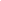 RUN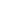 Declaro bajo juramento lo siguiente:Tener salud compatible con el cargo (Artículo 12 letra c del Estatuto Administrativo)No haber cesado en un cargo público como consecuencia de haber obtenido una calificación deficiente, o por medida disciplinaria, en los últimos cinco años (Artículo 12 letra e del Estatuto Administrativo)No estar inhabilitado para el ejercicio de funciones o cargos públicos, no hallarme condenado por crimen o simple delito (Artículo 12 letra f del Estatuto Administrativo)No estar afecto a las inhabilidades e incompatibilidades administrativas señaladas en los artículos 54 y 56 ambos del DFL N°1/19.653 de 2000 del Ministerio Secretaría General de la Presidencia, que fija el texto refundido, coordinado y sistematizado de la Ley N° 18.575, Orgánica Constitucional de Bases Generales de la Administración del Estado.Para Constancia                                                                                                  _______________________					                                     FIRMA                            Fecha: _______________________Apellido PaternoApellido MaternoNombresNombresTELÉFONO PARTICULARTELÉFONO MÓVILCorreo Electrónico AutorizadoTÍTULOTÍTULOINGRESO (mm,aaaa)EGRESO (mm, aaaa)FECHA TITULACIÓN (dd,mm,aaaa)FECHA TITULACIÓN (dd,mm,aaaa)Duración de la Carrera (indicar en número de semestres o trimestres)Duración de la Carrera (indicar en número de semestres o trimestres)TÍTULOTÍTULOINGRESO (mm,aaaa)EGRESO (mm, aaaa)FECHA TITULACIÓN (dd,mm,aaaa)FECHA TITULACIÓN (dd,mm,aaaa)Duración de la Carrera (indicar en número de semestres o trimestres)Duración de la Carrera (indicar en número de semestres o trimestres)POSTGRADOPOSTGRADOMES Y AÑO DE EGRESO (mm,aaaa)UNIVERSIDAD QUE OTORGA POSTGRADOUNIVERSIDAD QUE OTORGA POSTGRADOPOSTGRADOPOSTGRADOMES Y AÑO DE EGRESO (mm,aaaa)UNIVERSIDAD QUE OTORGA POSTGRADOUNIVERSIDAD QUE OTORGA POSTGRADONOMBRE POST TÍTULOS/OTROSNOMBRE POST TÍTULOS/OTROSDESDE (mm,aaaa)HASTA(mm, aaaa)NOMBRE POST TÍTULOS/OTROSNOMBRE POST TÍTULOS/OTROSDESDE (mm,aaaa)HASTA(mm, aaaa)NOMBRE CURSO Y/O SEMINARIONOMBRE CURSO Y/O SEMINARIONOMBRE CURSO Y/O SEMINARIODESDE (dd,mm,aaaa)HASTA (dd,mm, aaaa)HORAS DURACIONNOMBRE CURSO Y/O SEMINARIONOMBRE CURSO Y/O SEMINARIONOMBRE CURSO Y/O SEMINARIODESDE (dd,mm,aaaa)HASTA (dd,mm, aaaa)HORAS DURACIONNOMBRE CURSO Y/O SEMINARIONOMBRE CURSO Y/O SEMINARIONOMBRE CURSO Y/O SEMINARIODESDE (dd,mm,aaaa)HASTA (dd,mm, aaaa)HORAS DURACIONCARGOCARGOCARGOCARGOINSTITUCIÓN /EMPRESAINSTITUCIÓN /EMPRESAINSTITUCIÓN /EMPRESAINSTITUCIÓN /EMPRESADEPTO, GERENCIA, UNIDAD OÁREA DE DESEMPEÑODESDE(dd,mm,aaaa)HASTA(dd,mm, aaaa)DURACIÓN	DELCARGO(mm,aaaa)FUNCIONES PRINCIPALES (descripción general de funciones realizadas y principales logros)FUNCIONES PRINCIPALES (descripción general de funciones realizadas y principales logros)FUNCIONES PRINCIPALES (descripción general de funciones realizadas y principales logros)FUNCIONES PRINCIPALES (descripción general de funciones realizadas y principales logros)CARGOCARGOCARGOCARGOINSTITUCIÓN /EMPRESAINSTITUCIÓN /EMPRESAINSTITUCIÓN /EMPRESAINSTITUCIÓN /EMPRESADEPTO, GERENCIA, UNIDAD OÁREA DE DESEMPEÑODESDE (dd,mm,aaaa)HASTA(dd,mm, aaaa)DURACIÓN	DELCARGO (mm,aaaa)FUNCIONES PRINCIPALES (descripción general de funciones realizadas y principales logros)FUNCIONES PRINCIPALES (descripción general de funciones realizadas y principales logros)FUNCIONES PRINCIPALES (descripción general de funciones realizadas y principales logros)FUNCIONES PRINCIPALES (descripción general de funciones realizadas y principales logros)CARGOCARGOCARGOCARGOINSTITUCIÓN /EMPRESAINSTITUCIÓN /EMPRESAINSTITUCIÓN /EMPRESAINSTITUCIÓN /EMPRESADEPTO, GERENCIA, UNIDAD OÁREA DE DESEMPEÑODESDE(dd,mm,aaaa)HASTA(dd,mm, aaaa)DURACIÓN DEL CARGO(mm,aaaa)FUNCIONES PRINCIPALES (descripción general de funciones realizadas y principales logros)FUNCIONES PRINCIPALES (descripción general de funciones realizadas y principales logros)FUNCIONES PRINCIPALES (descripción general de funciones realizadas y principales logros)FUNCIONES PRINCIPALES (descripción general de funciones realizadas y principales logros)CARGOCARGOCARGOCARGOINSTITUCIÓN /EMPRESAINSTITUCIÓN /EMPRESAINSTITUCIÓN /EMPRESAINSTITUCIÓN /EMPRESADEPTO, GERENCIA, UNIDAD OÁREA DE DESEMPEÑODESDE(dd,mm,aaaa)HASTA(dd,mm, aaaa)DURACIÓN DEL CARGO(mm,aaaa)FUNCIONES PRINCIPALES (descripción general de funciones realizadas y principales logros)FUNCIONES PRINCIPALES (descripción general de funciones realizadas y principales logros)FUNCIONES PRINCIPALES (descripción general de funciones realizadas y principales logros)FUNCIONES PRINCIPALES (descripción general de funciones realizadas y principales logros)